Ո Ր Ո Շ ՈՒ Մ18 հուլիսի 2018 թվականի   N 581-Ա ՀՀ ՍՅՈՒՆԻՔԻ ՄԱՐԶԻ ԿԱՊԱՆ ՀԱՄԱՅՆՔԻ ՃԱԿԱՏԵՆ ԲՆԱԿԱՎԱՅՐՈՒՄ ՇՏԱԲԱՅԻՆ ՈՒՍՈՒՄՆԱՎԱՐԺՈՒԹՅԱՆ ԱՆՑԿԱՑՄԱՆ ՄԱՍԻՆԻ կատարումն Սյունիքի մարզի արտակարգ իրավիճակներում  բնակչության պաշտպանության  և քաղաքացիական պաշտպանության   համակարգերի նախապատրաստման 2018թ. հիմնական միջոցառումների պլանի, 2018   օգոստոսի 3-ին Ճակատեն  բնակավայրում անց է կացվելու շտաբային ուսումնավարժություն  <<Բնակչության  պաշտպանությանն  ուղղված  միջոցառումների  կազմակերպումը  խոշոր անտառային   հրդեհների  դեպքում>> թեմայով: ՈՒսումնավարժության կազմակերպման և արդյունավետ անցկացման նպատակով`  ո ր ո շ ու մ եմ.1. ՈՒսումնավարժության ղեկավարման շտաբի պետ նշանակել Կապանի համայնքապետարանի գյուղատնտեսության և հողօգտագործման բաժնի գլխավոր մասնագետ Անուշավան Հարությունյանին:2. ՈՒսումնավարժությունում ընդգրկել՝ համայնքապետարանի  ղեկավար կազմին, համայնքապետարանի աշխատակազմին, Ճակատեն բնակավայրի ներկայացուցիչներին   և   կազմավորումների  հրամանատարներին:3. Հաստատել ուսումնավարժության նախապատրաստման օրացուցային պլանը և ապահովել պլանով նշված միջոցառումների սահմանված ժամկետում կատարումը:  ՀԱՄԱՅՆՔԻ ՂԵԿԱՎԱՐԻ   ՊԱՇՏՈՆԱԿԱՏԱՐ                			       ՆԱՐԵԿ ՂԱՀՐԱՄԱՆՅԱՆ2018թ. հուլիսի  18
ք. Կապան
ՀԱՅԱՍՏԱՆԻ ՀԱՆՐԱՊԵՏՈՒԹՅԱՆ ԿԱՊԱՆ ՀԱՄԱՅՆՔԻ ՂԵԿԱՎԱՐ
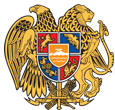 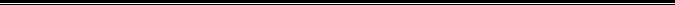 Հայաստանի Հանրապետության Սյունիքի մարզի Կապան համայնք 
ՀՀ, Սյունիքի մարզ, ք. Կապան, +374-285-42036, 060521818, kapan.syuniq@mta.gov.am